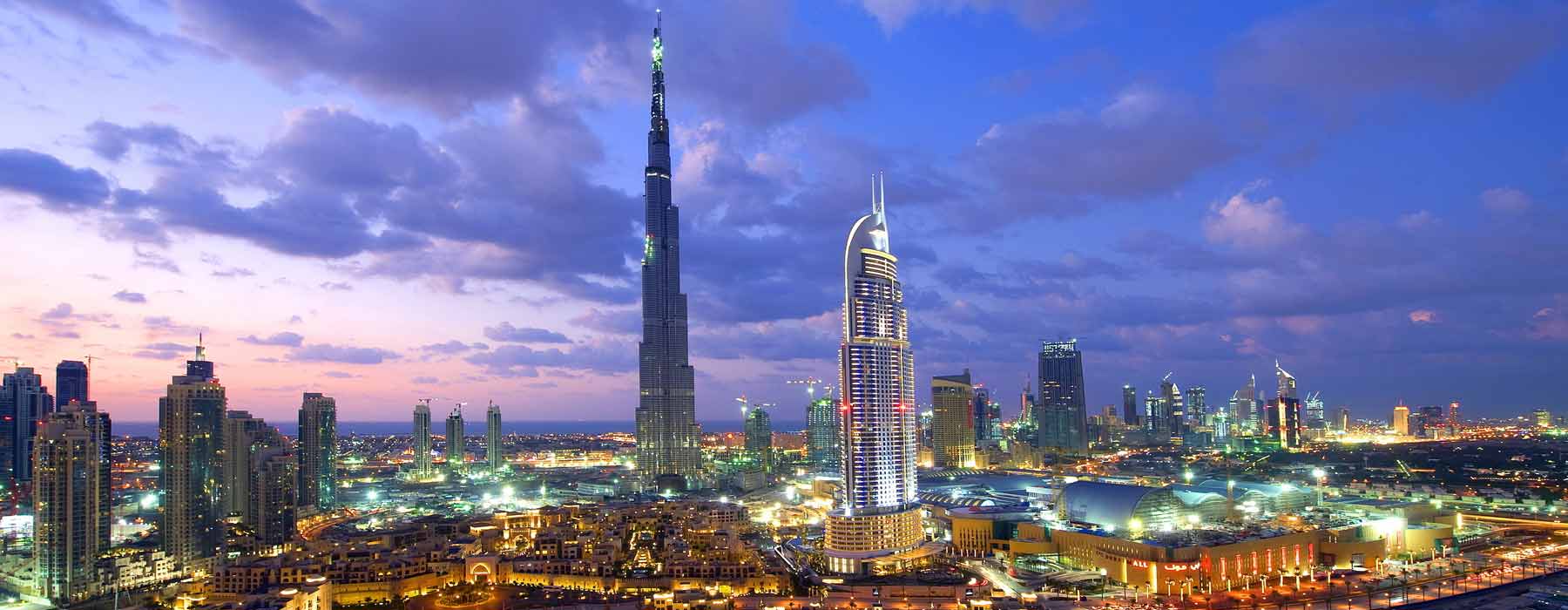 Tour ItineraryDay 01 :Arrive in DubaiArrive at Dubai and transfer to hotel. Evening at leisure or shop around at the market. Night stay at hotel.Day 02 :Dubai City Tour 9:00 AM -01:00 PMBreakfast. Proceed for half-day city tour of Dubai, Are you on time constraint but wish to explore all key cultural, historic and up to date highlights of Dubai? Sun and Sky all-encompassing city tour package is just perfect for you. While a trip to sites including Dubai Creek, Dubai Museum within the 18th century Al Fahidi Fort and Jumeirah Mosque provides a deep insight into the unique Emirati culture and heritage, a drive through Burj Khalifa, Palm Jumeirah dotted with a whole lot of prestigious developments in the form of Burj Al Arab and Atlantis Hotel, and Sheik Zayed Road where most of the city’s most exquisite commercial establishments are concentrated, allows you to experience the long yet unwavering journey of this once-a-fishing village to emerge into an ultra-modern global destination Overnight at hotel.Day 03 : Desert safari with Dinner  03:00 pm -09 pmBreakfast. Day at leisure or go shopping. Get ready for desert safariTWC desert safari in Dubai is ideal to satiate your desire for thrill and adventure. With our all-inclusive package, go for an exhilarating ride over the desert dunes, ride on camel back, adorn your hands with traditional henna designs, capture photograph in traditional costumes, and eventually bask in the comforts of ourtraditionally set Bedouin desert campsite where you can relish finest BBQ dishes and enjoy stupefying performances of our gorgeous belly dancer.Pickup from your hotel in Dubai Adventurous dune drivingSunset Photographic OpportunityCamel RidingHenna DesigningShisha Facility / ‘Hubbllee Bubblee’ Smoking facilityArabic Dress photograph opportunityUnlimited Soft drinks, Water, Tea & CoffeeSand Boarding (Optional – Upon request & availability)Quad biking (Additional charge)BBQ Dinner with Veg & Non Veg dishes from 5* quality caterersBelly Dance Show/ Tanura show by professional artistsAvailability of Alcohol beverages in Camp At separate extra costSeparate Toilet facilities for both Men & WomenDrop back to your hotel or residence in DubaiDay 04 : Dhow Cruise Dinner 7:30 pm-10:30 pmBreakfast. Day at leisure or go shopping. Get ready in the evening for a Dinner cruise. Enjoy a nice dinner aboard. Night stay at hotel.Cruise down the tranquil Dubai Creek, steeped in history, to enjoy the panoramic skyline of Dubai from aboard Sun and Sky Floating restaurant. Be in awe of the attractions that represent both grandeur of 21st century and rich heritage of the region, as our dhow gently drifts you along the glossy structures, illumed traditional souks, and historic sand-colored buildings with wind towers lining the creek. Aside from buffet dinner featuring scrumptious international cuisines, you can revel in Tanura show and live music performances aboard.Pick up from your hotel in Dubai.2 hour cruising near to Bur dubai and Deira creek area.Welcome drinks, Water, Tea & Coffee.International buffet dinner with a choice of vegetarian and non-vegetarian dishes. Access to fully air-conditioned lower deck and open air upper deck.Entertainment shows / Tanura show. Magic ShowFree WiFiSeparate toilet facilities for men and women.  Smoking facility at upper deck only.Drop back to your hotel in Dubai Day 05 : Free and EasyBreakfast. Day at leisure. Nightlong stay at hotel.Day 06 : Drop off to AirportCheck-out for the airport. Board a flight to way back home.Package Inclusions :Meet & Greet Service at the Dubai International Airport5 Nights accommodation in DubaiHalf Day Dubai City TourDesert Safari with BBQ DinnerDhow Cruise with DinnerBreakfasts at the HotelR/T airport transfersTransfers Tours on Seat in Coach basisPackage Exclusions :Visa charges are not includedAny AirfareApplicable Peak Season, Christmas, New year surchargesItems of Personal NatureTravel InsuranceService tax extra @ 4% is applicableAnything not mentioned above